Ham n’ Egg Cups with Homemade Hash BrownsHam n’ Egg Cups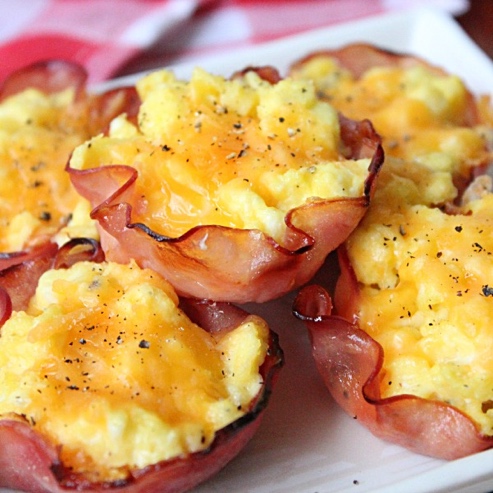 Ingredients2 slices of deli ham2 eggsOlive Oil Spray Salt and pepper to tasteOptional - herbs, onions, cheese, diced veggies, etc.DirectionsPreheat oven to 400 degreesSpray inside of 2 muffin cups with olive oil sprayLine each tin with a piece of hamCrack one egg in each ham cupAdd any optional fillings to your egg cup. Season with salt and pepperBake for about 20 minutes - WHILE THE CUPS ARE BAKING….MAKE THE HASHBROWNSRemove from ovenTwist ham cups gently to loosen from tinsHash BrownsIngredients1.5 potatoes5 ml margarineSalt and pepper to tasteDirections Wash and peel potatoes Cut into small cubes (1cm by 1cm)Boil potatoes in a medium saucepan until they are “fork tender”Melt butter in frying pan and add cubes of potatoes and cook over medium/high heat, stirring occasionally until they are golden. Do not over stir – potatoes will turn to mush. Season with salt and pepper and serve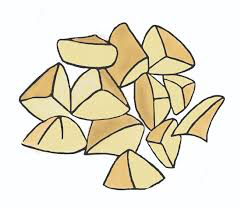 